МАДОУ детский сад № 23 подготовительная к школе группа.          ФОТОТЧЁТ «НАШ ЛЮБИМЫЙ ДЕТСКИЙ САД. ПРОФЕССИИ ДЕТСКОГО САДА».Воспитатель: Костромина Оксана ВасильевнаПОНЕДЕЛЬНИКБеседа «Профессии детского сада».Экскурсия в кабинет бухгалтера, Любовь Игоревна рассказала о своей профессии.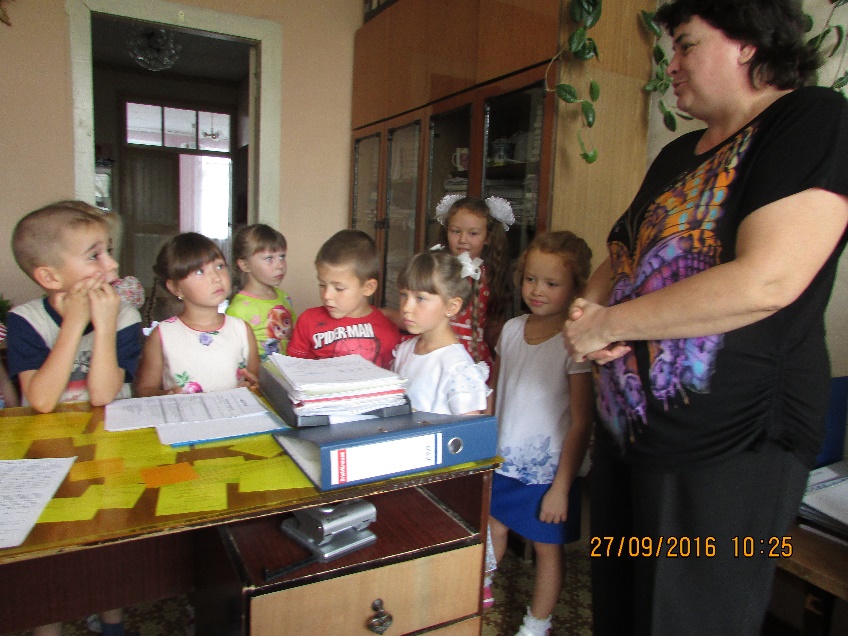 До прогулки сходили в кабинет к завхозу, она рассказала как пишет меню.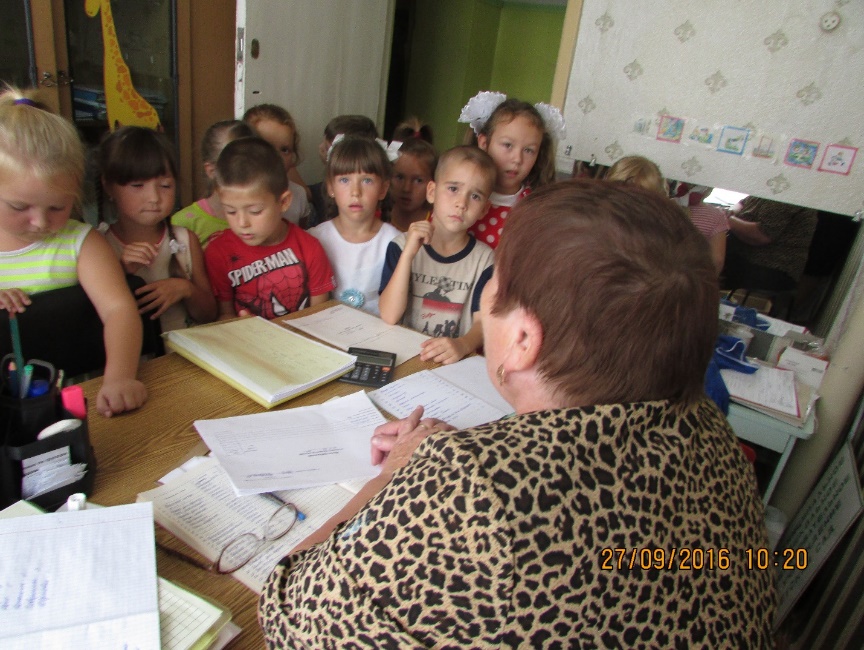 Гуляя на прогулке, мы с детьми сходили в склады к завхозу на территории детского сада.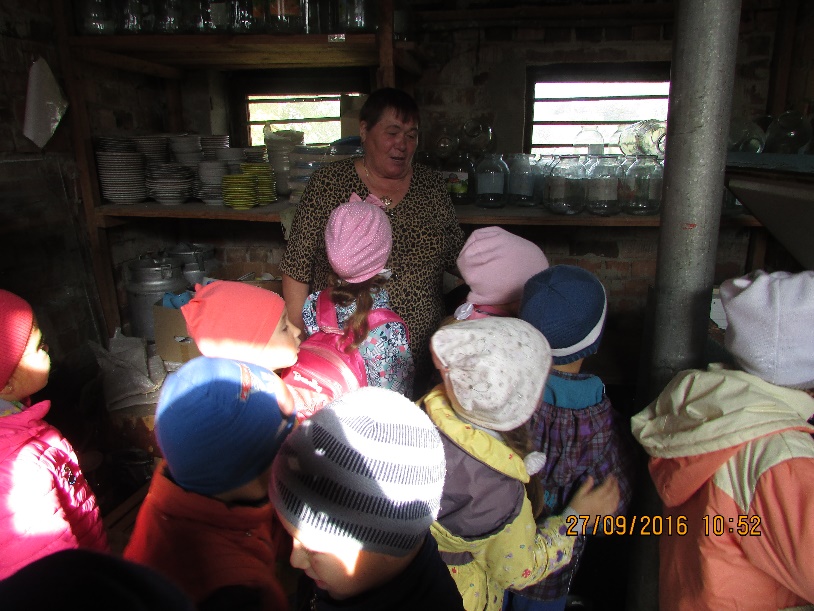 Игра «Как называется профессия?»ВТОРНИКПосле завтрака пригласили сотрудников детского сада в музыкальный зал и показали им концерт к Дню дошкольного работника.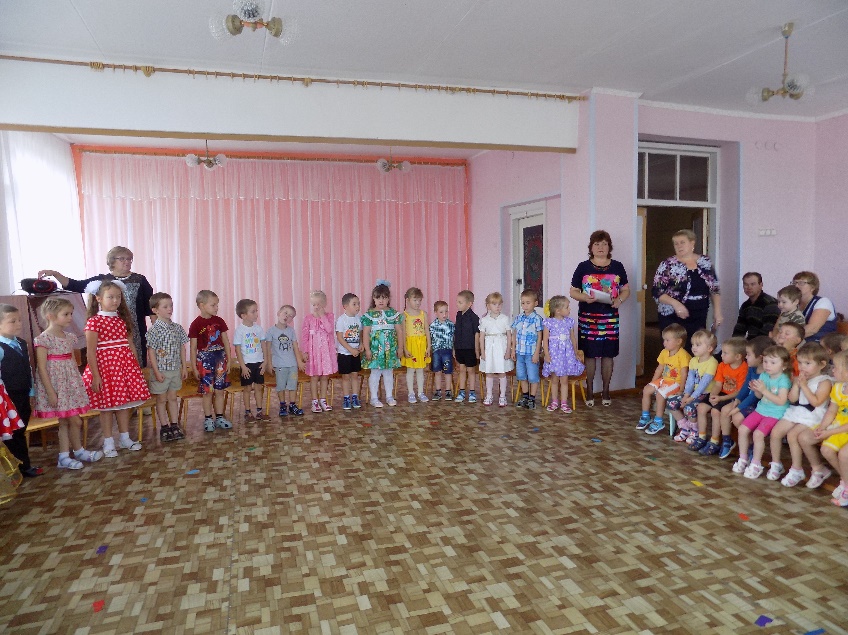 Познакомились с профессией дворника.Понаблюдали за работой дворника, зачем он сгребает листья в кучи.Побывали в подвале детского сада и посмотрели, где хранит свои инструменты дворник. Дети удивились сколько много труб в подвале и узнали о их назначении.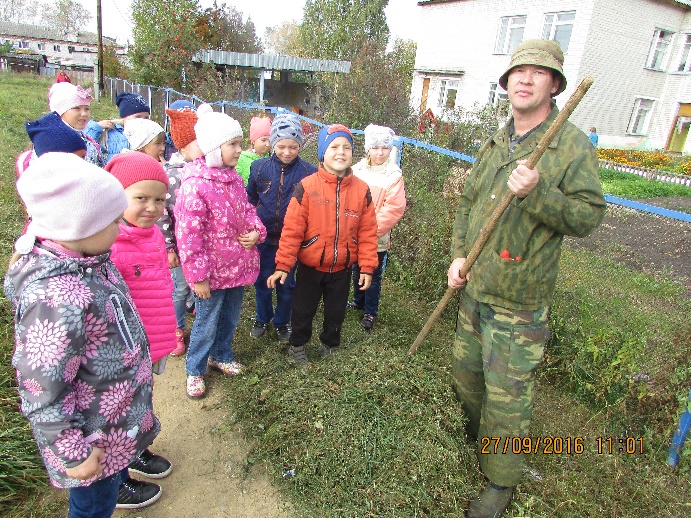 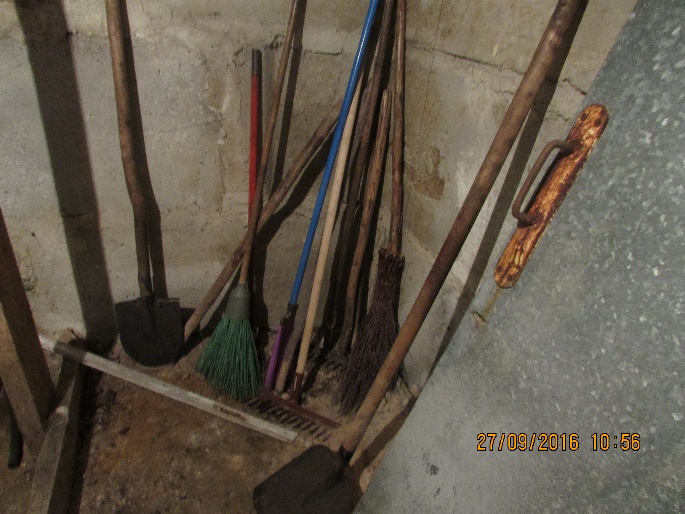 После сон часа сходили в прачечную, по смотрели как гладят бельё.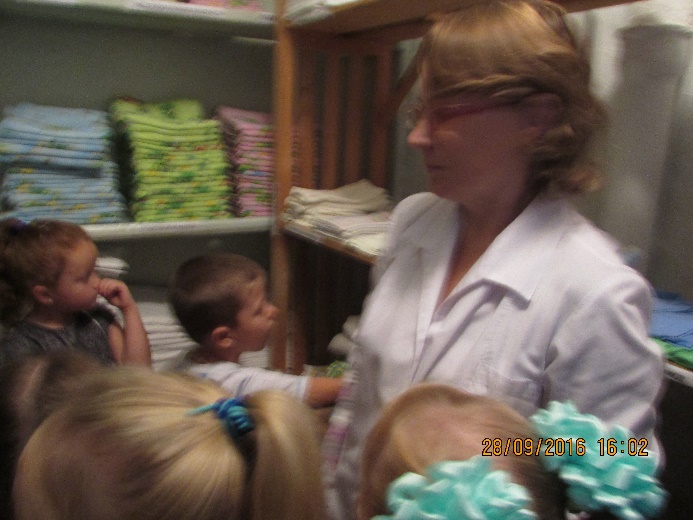 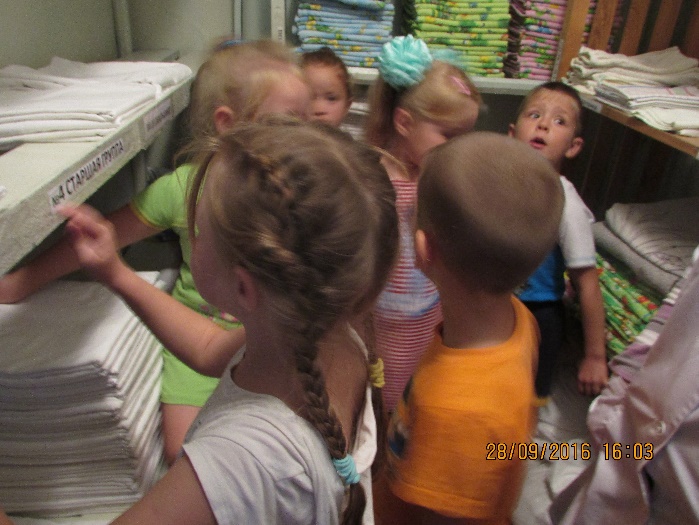 Дети приготовили рассказ о любимой профессии в детском саду:дворника, воспитателя, помощник воспитателя).Рисование профессий.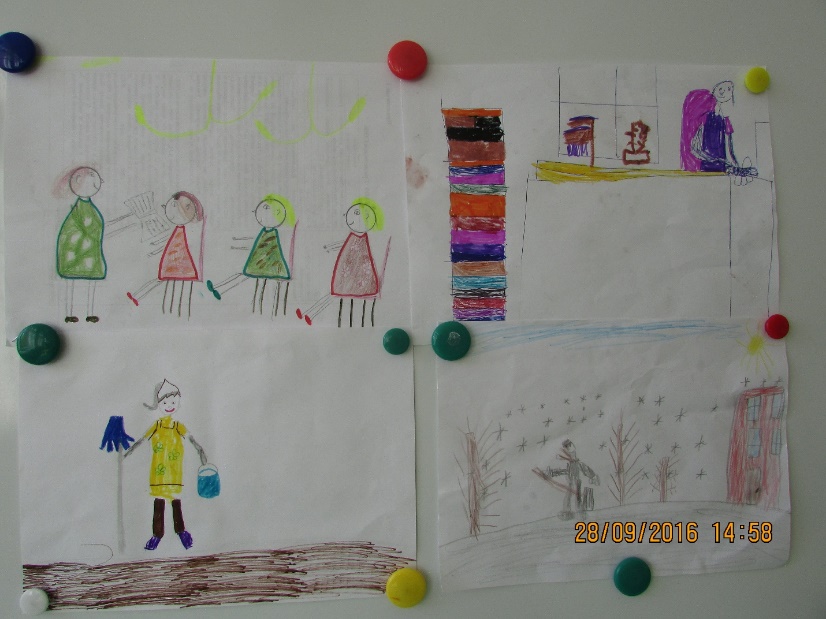 Дидактическая игра «Продолжи предложение».СРЕДАЭкскурсия в медицинский кабинет. Медсестра рассказала о своей работе, как она взвешивает детей, ставит прививки, делает записи в карточки.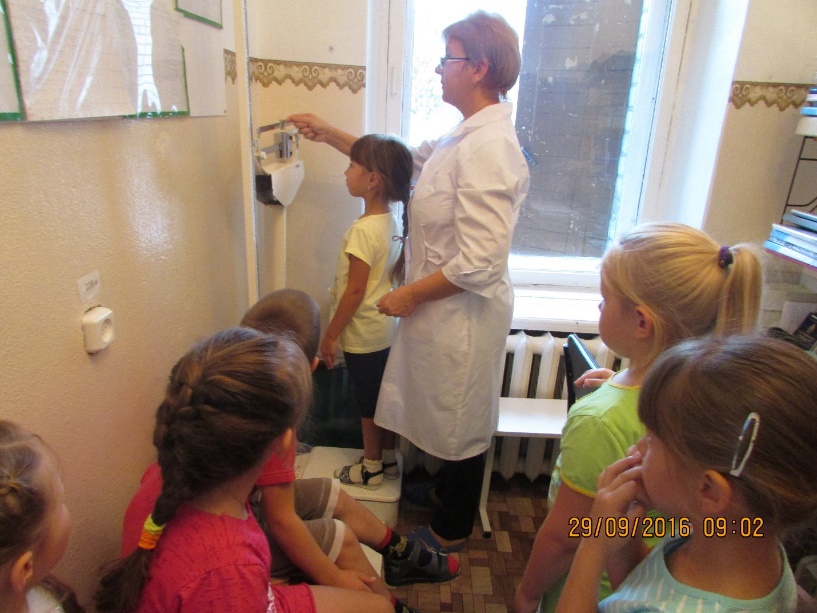 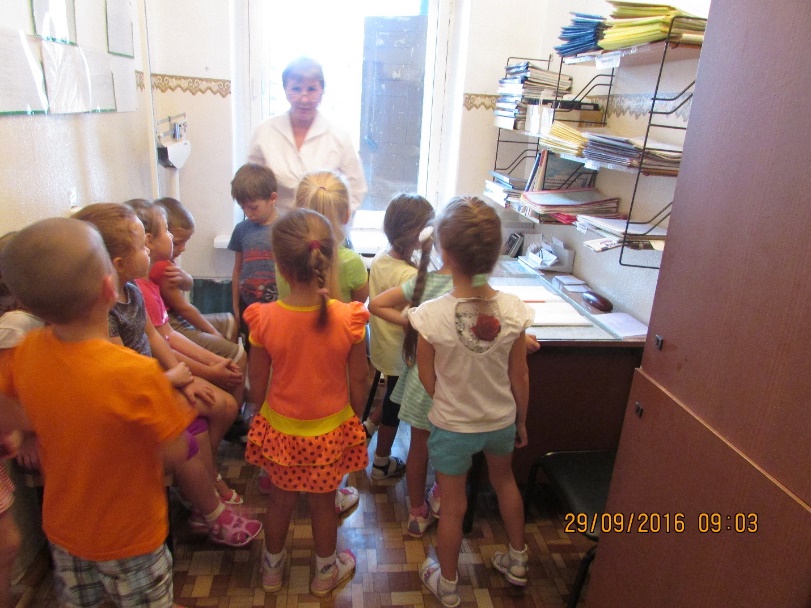 Беседа о понравившейся профессии.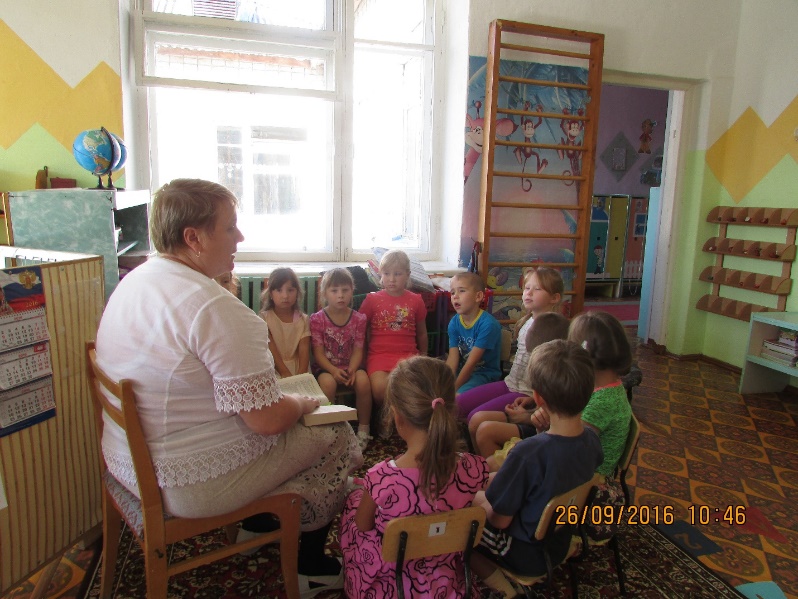 Рассматривание картинок из серии «Профессии».ЧЕТВЕРГБеседа «Какая профессия на земле самая важная».Экскурсия на кухню. Повар рассказал о инструментах помощниках, для чего нужны весы, где моют посуду и др.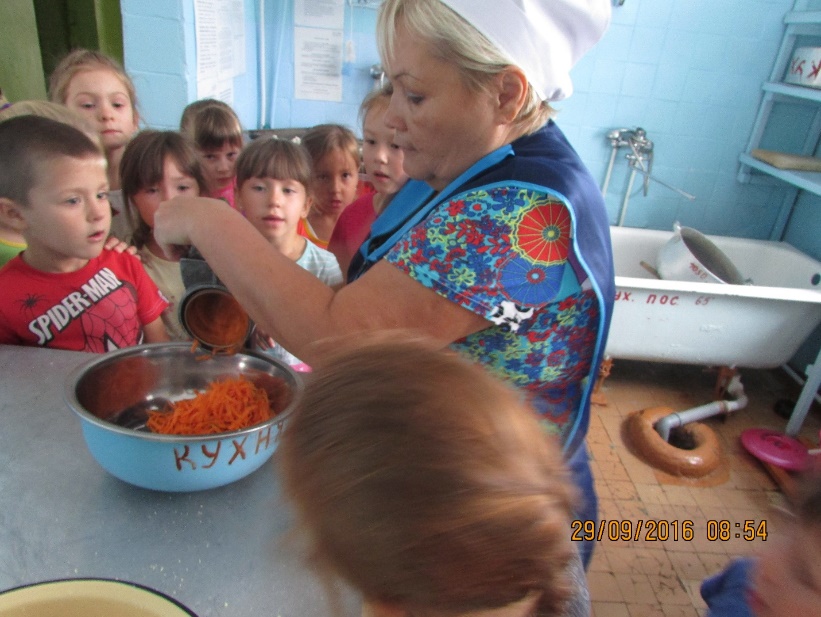 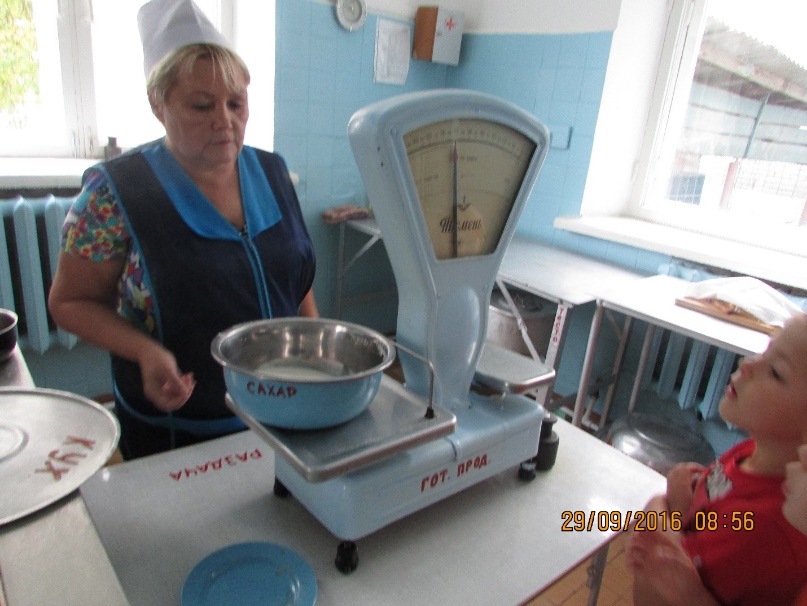 Аппликация «Консервируем овощи». Дети решили сделать аппликацию для повара, законсервировать овощи.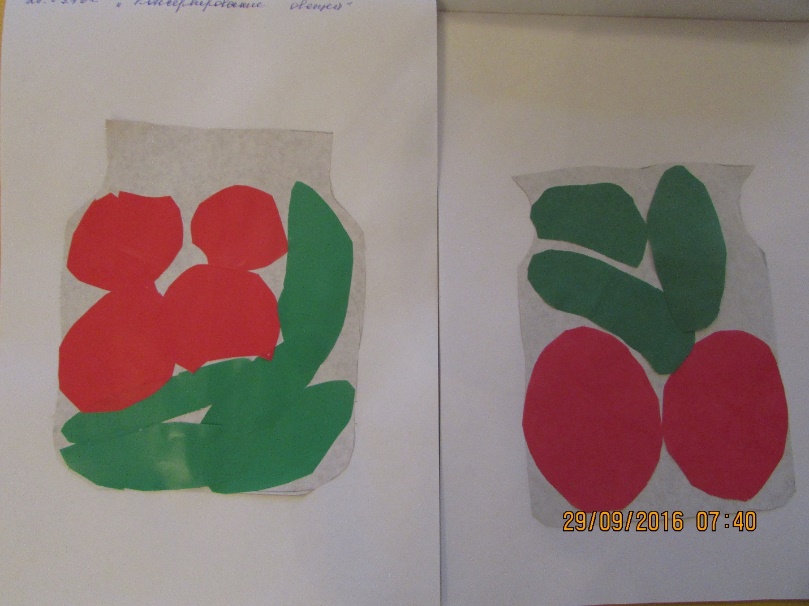 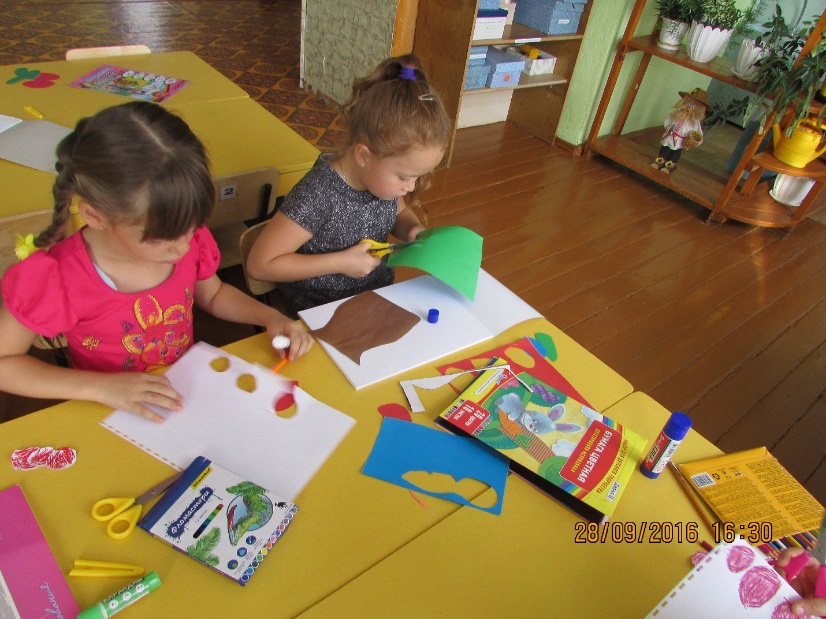 ПЯТНИЦАНаблюдали за работой помощника воспитателя. Для чего нужно мыть полы, вытирать пыль. Затем помогли накрыть на стол.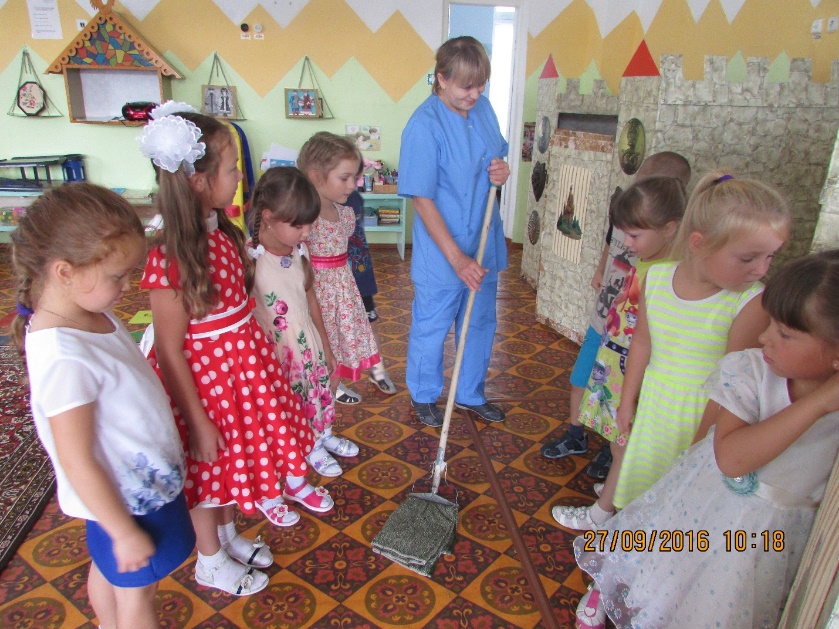 Дети с радостью познакомились с профессиями детского сада.